Year 10 French TERM 5: Lessons Outline 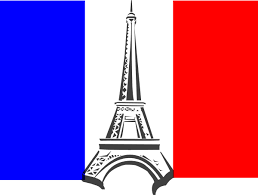 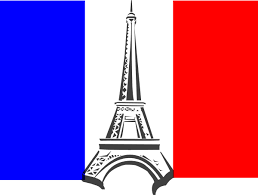 Pupils have 2 lessons of French a week (one single and one double).  Pupils have been given their own copy of the GCSE Studio  textbook they also have access to online resources to accompany the textbook https://pearsonactivelearn.com/If absent, pupils should read through the vocabulary for that section of the book (found on pages 118-119 and also in the pupil work area) and then work through all of the exercises (with the exception of the listening tasks). Pupils should copy the relevant vocabulary in to their folders and learn it. For extension they could also look at lessons on BBC Bitesize or Oak Academy where there are a range of topic areas to extend their learning.  Pupils can also use the Linguascope or the Quizlet websites.Homework will be set on SMH or to do the accompanying exercises on Active learn for that unit.Module 5 Questions Foundation13 – Où vas-tu en vacances d’habitude?14 – Où es-tu allé(e) en vacances l’année dernière?15 - Tu aimes faire du shopping quand tu es en vacances?Module 5 Questions Higher17 – Où vas-tu en vacances d’habitude?18 – Où es-tu allé(e) en vacances l’année dernière?19 - Tu aimes faire du shopping quand tu es en vacances?20 – Parle-moi de la dernière fois que tu as mangé dans un restaurant. Week Beginning Work set (Studio GCSE- Chapter 5)Link to pages in textbook or alternative activity   25th AprilPoint de départ 1 / 2 – Le grand largeTalking about what you normally do on holiday, using the past, present and future tenses.P96-992nd MayWriting focus week and mock examLook at techniques for successful writing, do the mock writing exam.Contact Mrs Millar for resources9th MayLes vacances de rêve / Les hotels mode d’emploi…Talking about an ideal holiday, using the conditional. Booking hotels, using the reflexive in the perfect tense.P100-10316th MayBon appetite!Ordering in a restaurant, using ‘en’ + present participle.P104-10523rd MayEn routeTalking about travelling, using avant de + infinitive.P106-107